ОРГАНИЗЦИЯ АНТИНАРКОТИЧЕСКОЙ РАБОТЫ 
В ПОДРОСТКОВО-МОЛОДЕЖНОЙ СРЕДЕМБОУ «Михайловская СОШ» Тацинский районИНФОРМАЦИОННАЯ СПРАВКАна основе материалов представленных на конкурсНормативно-правовая базапо профилактике наркоманииКонвенция о правах ребенка.Закон РФ «Об образовании».ФЗ «О наркотических и психотропных веществах».ФЗ «Об основах системы профилактики безнадзорности и правонарушений несовершеннолетних».Письмо «Об организации работы по предупреждению и пресечению правонарушений, связанных с незаконным оборотом наркотиков в ОУ».Приказ Минобразования  РФ «О концепции профилактики злоупотребления психоактивными  веществами в образовательной среде».ФЗ «Об основных гарантиях ребенка».Информация об эффективных и инновационных мероприятиях, реализованных в 2019 году, направленных на распространение в подростково-молодежной среде здорового образа жизни, позитивных жизненных ценностей, формирование нравственного иммунитета к потреблению наркотиков, зависимому поведению (описание, количественные и качественные показатели, фотоотчет).Распространенность употребления психоактивных  веществ (далее – ПАВ) среди несовершеннолетних и молодежи на протяжении многих лет продолжает оставаться одной из ведущих социально-значимых проблем нашего общества, определяющих острую необходимость организации решительного и активного противодействия.Пропаганда  здорового образа жизни –одно из важных направлений нашей школы.Эффективные и инновационные мероприятия в МБОУ Михайловской СОШ направлены  на изменение уже  существующего отношения к своему здоровью среди молодого поколения,через пропаганду здорового образа жизни в подростково-молодёжной среде, возможность практически повлиять на осознанный выбор в пользу здорового образа жизни, жизненные установки и ценностные ориентиры молодежи нашего города.Основные направления работы в образовательных учреждениях: Формирование активного отношения родителей к риску наркотизации в той микросреде, в которой растет и общается их ребенок. Предупреждение случаев вовлечения детей в раннюю алкоголизацию, эмоционального отвержения детей, жестокого обращения с ними в семье. Оказание помощи семье, когда ребенок начал злоупотреблять психоактивными веществами. Организация на уровне дома, двора, уличного микросоциума благополучной ненаркотической среды, нетерпимой к антиобщественному поведению детей, распространению среди них алкоголя, наркотиков и иных психоактивных веществ. В системе образования и здравоохранения к настоящему времени накоплен значительный опыт системной профилактической работы с родителями, которая строится с учетом следующих целей и задач.Цели работы:формирование у родителей  и учащихся установки на актуальность проблемы наркотизации детей и подростков, непримиримого отношения к употреблению и распространению наркотиков;формирование у родителей  и учащихся навыков в оценке факторов риска наркотизации, а также качеств, способствующих эффективному социально поддерживающему и развивающему поведению в семье и в процессе взаимодействия с детьми; формирование группы лидеров родителей – активных субъектов наркопрофилактики.   Задачи работы: Дать знания родителей  и учащихся о психологических особенностях ребенка, подростка, эффектах психоактивных веществ, особенностях семейных взаимоотношений, семейных стрессах и поведении, направленном на их преодоление (семейное проблем – преодолевающее поведение). Помочь осознать собственные личностные, семейные и социально-средовые ресурсы, способствующие преодолению внутрисемейных проблем и проблем взаимоотношения с детьми в семье. Определить направление и стратегии развития личностных, семейных и социально-средовых ресурсов. Определить направления и стратегии развития личностных ресурсов у детей (Как взаимодействовать с ребенком так, чтобы его личностные и семейные ресурсы развивались, а не подавлялись? Как делать семью социально-поддерживающей, а не социально-подавляющей системой?).Обучить навыкам социально-поддерживающего и развивающего поведения в семье и во взаимоотношении с детьми. 6.Выявлять родителей, нуждающихся в профессиональной медико-психологической, психотерапевтической, наркологической и психиатрической помощи. Оказывать профессиональную медико-психологическую и психотерапевтическую помощь, нуждающимся родителям. 7.Выявлять лидеров-родителей, готовых осуществлять консультативную и социальную поддержку другим семьям. Обучить их основам  оказания социально-психологической поддержки и консультативной помощи родителей  и учащихся.Учащиеся, совершившие правонарушения и преступления в сфере незаконного оборота наркотиков (по данным правоохранительных органов)  за все годы существования школы отсутствуют.Учащихся, поставленные на учет по инициативе администрации и преподавательского состава школы, совершивших правонарушения и преступления в сфере незаконного оборота наркотиков (по данным правоохранительных органов за все годы существования школы) нет.В учреждении  реализуется профилактическая программа «Твой выбор», которая включает в себя:обучение навыкам формирования здорового образа жизни;обучение социальным навыкам (коммуникабельности, уверенности в себе, самоуважению и эффективному взаимодействию с окружающими – как со сверстниками, так и с взрослыми);обучение навыкам отказа от наркотиков в ситуациях, когда их предлагают;меры по усилению личных убеждений против применения наркотиков, негативного отношения к употреблению наркотиков;формирование правового сознания;раздача информационного материала антинаркотической тематики.Программа охватывают все направления профилактической деятельности: учебную, педагогическую, семейную, досуговую, то есть все сферы жизнедеятельности несовершеннолетнего.Компоненты программы:1. Образовательный компонент – знание о действии химических веществ на организм человека, о механизмах развития заболевания зависимости, понимание последствий, к которым приводит химическая зависимость.2.Психологический компонент  – коррекция определенных психологических особенностей личности, способствующих развитию зависимости от употребления ПАВ, создание благоприятного климата в коллективе, психологическая адаптация подростков “группы риска”.3. Социальный компонент – помощь в социальной адаптации подростка, овладение навыками общения.Принципы профилактической работы:Системность – проведение профилактической работы со всеми представителями системы – школа-семья-ребенок; работа с учащимися; работа с педагогами; работа с родителями. Возрастнаяадекватность – используемые формы и методы обучения соответствуют психологическим особенностям учащихся.Преемственность – проведение профилактической работы на протяжении всего периода становления личности, структура программы включает в себя три уровня (работа с целевыми группами различными по возрасту): 1 уровень – младший школьный возраст (1–4 классы);2 уровень – младшие подростки (5–7 классы);3 уровень – подростки (8–11 классы).Компетентность – проведение работы с учетом возрастных особенностей детей и подростков специалистами. Практическаяцелесообразность – содержание занятий отражает наиболее актуальные проблемы, связанные с формированием у учащихся навыков эффективной социальной адаптации, предупреждением приобщения к одурманивающим веществам.Комплексность – с одной стороны программа затрагивает все основные аспекты развития человека: осознание себя, тела, эмоций; семейные взаимоотношения, самооценка и устойчивость к стрессу; осознание своей зависимости и внушаемости, трансовых состояний, способности критически мыслить; сопротивление давлению со стороны, деструктивная конфликтность и коммуникативная компетентность; ответственное поведение, сексуальность и раскрытие творческого потенциала. Разработка тем модифицируется в зависимости от уровня развития, направления деятельности и формы организации работы.С другой стороны, в разработке занятий использованы различные формы организации работы и подачи материала с учетом новейших достижений в области практической психологии и социальной работы:работа с аудиторией (лекции и групповые дискуссии); работа в группе (ролевые игры, упражнения на релаксацию и творческую визуализацию, сказкотерапия, арт-терапия, самовыражение в танце и в движении, тренинг коммуникативной компетентности); использование аудиовизуальных и дидактических материалов (видеофильмы, плакаты и т.д.). Позитивность – развитие практических навыков, достоверная подача информации без запугивания, на основе реализации принципа разумного эгоизма. Активность – использование интерактивных методов обучения. Возможностьорганичного вплетения в учебный процесс (на уроках валеологии и факультативов по психологии) в соответствии с возрастными особенностями детей. Практическаязначимость – необходимость и достаточность предоставляемой информации, учащимся предоставляется тот объем информации, которым они реально могут воспользоваться в жизни.Основные направления реализации программы:Образовательная   деятельность.Социально психологическая помощь и поддержка.Работа  с родителями.Воспитательная  работа с учащимися.Межведомственное  взаимодействие.Программа  превентивного образования.Мониторинговая  деятельность.Условия реализациипрограммы:Привлечение врачей: терапевта, психиатра, нарколога.Привлечение педагога-психолога,  социального педагога.Привлечение специалистов по спорту: учителя физкультуры, руководители спортивных секций. Привлечение педагогов дополнительного образования. Привлечение педагогов и родителей.Привлечение инспекторов ПДН ОМВД, правоохранительных органов.Механизм реализации программы:Технологически данная программа в части начальной школы опирается  на:проектную технологию;проблемную технологию; игровую технологию; развивающую технологию.Сами занятия должны быть выстроены согласно принципам здоровьесберегающей технологий.По формам занятия должны реализовываться через игры, экскурсии, сказки – имитационные игры.Технологически данная программа в части основной и средней школы опирается на:проблемную технологию;технологию критического мышления; тренингово-игровую технологию; технологию «дебаты»; развивающую технологию.Сами занятия должны быть выстроены согласно принципам здоровьесберегающей технологий.По формам занятия должны реализовываться через лекции, семинары, практикумы, круглые столы, конференции, социально-имитационные и деловые игры.Формы работы: лекция;беседа;семинар; конференция;мини-спектакль;психотерапевтические занятия;тренинг; ролевая и деловая игра;мозговой штурм;круглый стол;дискуссия; конкурс творческих работ (конкурс рисунков, стенгазет, книжная выставка);социологический опрос;показ видеоматериалов с антинаркотическим содержанием.Программа «Твой выбор» ежегодно обновляется в части воспитательных мероприятий  по остальным параметрам она цикличная и каждый учебный год реализуется по 3 тематическим разделам:Формирование ценностных ориентаций у детей и подростков.Оказание психологической поддержки подростку.Помощь детям и подросткам в успешной ориентации во внешнем мире.План мероприятийпо профилактике употребления ПАВПрограмма просвещения родителей«Профилактика употребления ПАВ детьми»Работа с педагогическим коллективомПрограмма профилактического лектория для педагоговСогласно основным тематическим блокам профилактическойПрограммы в течение 2019 года в МБОУ Михайловской СОШ прошли следующие мероприятия, направленные на распространение в молодежной среде здорового образа жизниСпортивные соревнования по баскетболу Неделя Добра Акция «Здоровье в порядке, спасибо зарядке!» День здоровья Часовой бег «Испытай себя» День солидарности в борьбе с терроризмом Акция «Большой хоровод дружбы» Декадник «Мы за ЗОЖ»Соревнования «Веселые старты»Спортивные соревнования по футболу и баскетболу «Спорт против наркотиков»Дни здоровья «Мы – за ЗОЖ!»Интерактивные уроки.Спортивные праздники «Будущее за нами»Конференции «Знание-ответственность-здоровье!»День большой профилактики для учащихся.Информационный час «В нашей жизни нет места наркотикам!»Муниципальные мероприятия:районные военно-спортивные соревнования «К защите Родины готов» (февраль 2019);работа проекта "Всеобуч по плаванию" (март 2019);Лидер года – 2019 (апрель 2019);областной турнир по баскетболу, посвященный Дню космонавтики (апрель 2019);районный фестиваль-конкурс отрядов ЮИД «Безопасное колесо – 2019» (апрель);организация работы ЛОЛ «Солнышко» (июнь 2019).  (фотоотчет прилагается)Помимо традиционных мероприятий в 2019 году организовано:проведение флэш-мобов;проведение тренингов с обучающимися младшего и среднего звена, направленные на развитие базовых психологических навыков и умений говорить «Нет»;читательские конференции с младшими школьниками;анонимное анкетирование обучающихся старшего звена;раздача буклетов по направлению ЗОЖ  Диаграмма сравнительной характеристики качественных и количественных показателей эффективных и инновационных мероприятий  2019 гг, направленных на распространение в подростково-молодежной среде здорового образа жизни, позитивных жизненных ценностей, формирование нравственного иммунитета к потреблению наркотиков, зависимому поведениюИнформация о новых методах и формах организации профилактики наркомании в образовательной организации (описание, количественные и качественные показатели, фотоотчет, копии нормативных и организационных документов, отражающих использование эффективных способов управления антинаркотической деятельностью).Социально-психологический тренинг стал одним из самых эффективных способов превентивного обучения. Интенсивное личностное общение, которое разворачивается в рамках так называемого “группового процесса”, обеспечивает уникальные условия для развития мотивации межличностного общения и познавательной мотивации, коммуникативной компетентности и рефлексивных качеств участников тренинга.  Эти задачи решаются благодаря атмосфере безопасности, которая обеспечивается созданием на первом этапе тренинга “правил группы”. В правила обязательно включаются такие пункты, как: безоценочные суждения, конфиденциальность личной информации, право не участвовать в каком-либо упражнении и т.д. Тренинг позволяет не только получить психологическую информацию, но и осознать проблемы и причины личностных трудностей, обучить новым адаптивным способам поведения, улучшить субъективное самочувствие учащихся и укрепить их психическое здоровье.   Кооперативное обучение – это метод групповой работы, при котором участники объединяются в небольшие группы от 2 до 8 человек, взаимодействуют лицом к лицу, решая общую задачу, имея общие ресурсы, между ними существует позитивная взаимозависимость, личная ответственность за происходящее и коллективно-распределенный способ деятельности. Совместная работа в группе позволяет формировать качества социальной и личностной компетентности учащихся.   Игровое моделирование реальных ситуаций позволяет в процессе специально построенных игр активно решать поставленные задачи, формирует устойчивую мотивацию, связывает обучение с практикой, создает особую атмосферу – доверия, раскованности, свободы творчества. Ролевое моделирование может осуществляться в форме драматических представлений, ролевых игр, имитации радиопередач и телевизионных шоу. Эти методы позволяют тренировать социально желательное поведение подростков, развивать уверенность, делать осмысленный выбор и импровизировать в значимых ситуациях.   Мозговой штурм используется для стимуляции высказываний по теме или отдельному вопросу без комментариев и оценочных суждений со стороны одноклассников и психолога. Все идеи фиксируются на доске или ватмане. Мозговой штурм продолжается до тех пор, пока не будут озвучены все идеи или не кончится отведенное на него время.   Групповая дискуссия – это способ организации совместной деятельности учеников под руководством педагога-психолога с целью решения групповых задач или воздействия на мнения и установки участников в процессе общения. Данный метод позволяет рассмотреть проблему с разных сторон, уточнить личные точки зрения, ослабить скрытые конфликты, выработать общее решение, повысить заинтересованность учеников проблемой, удовлетворить потребность подростка в признании и уважении одноклассников.   Энергизатор – короткое упражнение, восстанавливающее энергию класса и отдельных учеников, позволяющее привлечь и сохранить на занятии их внимание, включить всех в обучение, получить удовольствия от учебы.  “Аквариум” – это активный метод обучения, предполагающий расположение учащихся в двух концентрических кругах, когда участники внутреннего круга работают в режиме группы кооперативного обучения, а внешнего – являются наблюдателями и аналитиками данного группового взаимодействия. Этот метод позволяет формировать рефлексивные качества и аналитические умения учащихся.   	Сказкотерапия –само название метода указывает на то, что его основой является использование сказочной формы. Перспективность использования этого метода в работе по предупреждению приобщения детей к ПАВ обусловлена следующим: форма метафоры, в которой созданы сказки, истории, наиболее доступна для восприятия ребенка, и в то же время, воздействие с помощью метафоры является глубинным и удивительно стойким, т.к. затрагивает не только поведенческие пласты психики, но и ее ценностную структуру. Таким образом, возможна практическая реализация работы по формированию внутриличностных “антинаркотических барьеров”, наличие которых и признается главным защитным фактором по отношению к возможной наркотизации.  	Арттерапия – метод, используемый в качестве средства психолого-педагогического воздействия искусством. Основная цель арттерапии – установление гармонических связей с окружающим миром и с самим собой через искусство. Терапия искусством укрепляет личность ребенка. Творя, дети обдумывают мир и ищут свой язык, связывающий их с “большим” миром и наиболее точно выражающий их внутренний мир.  Разнообразие способов самовыражения, положительные эмоции, возникающие в процессе арттерапии, снижают агрессивность, повышают самооценку (“я не хуже других”) , адаптивные способности ребенка к повседневной жизни. Метод позволяет работать с чувствами: исследовать и выражать их на символическом уровне. Использование элементов арттерапии в профилактике способствует усилению защитных факторов по отношению к возможному вовлечению в наркотизацию.   Психогимнастика – метод, при котором участники проявляют себя и общаются без помощи слов. Термин “психогимнастика” рассматривается в узком значении, т.е. как игры, этюды, в основе которых лежит использование двигательной экспрессии в качестве главного средства коммуникации. Психогимнастика может использоваться на профилактических занятиях для решения задач групповой психокоррекции: установление контакта, снятие напряжения, отработка обратной связи.  Активные методы проведения занятий способствуют приобретению навыков самоконтроля, саморегуляции, выбора и принятия решений, укреплению волевых качеств и психической устойчивости по отношению к неудачам, трудностям и преградам.  В рамках Программы проведены:тренинги:диагностики:анкетирование обучающихсяПо результатам анкетирования «Мое отношение к наркотикам» выявлено, что 97% опрошенных обучающихся относятся отрицательно, 3% – нейтрально. Но в то же время, отвечая на вопрос, хотели бы они попробовать наркотик, то 99% ответили, что – нет, 1% никак не ответил на этот вопрос.Любая профилактическая работа должна начинаться с просвещения педагогических работников в данныхвопросах, поэтому  за 2019 учебный год были проведены: Заседания ШМО классных руководителей (14 педагогов дополнительного образования): «Воспитание гражданина на национальных, исторических и семейных традициях» (февраль);Современные информационные технологии при организации профилактической работы (декабрь).Семинары и тренинги для педагогических работников:семинар «Составление портрета современного подростка» (15 педагогов);тренинг отказа от предложения употребить ПАВ (15 педагогов);тренинг психической саморегуляции (12 педагогов).Одним из направлений воспитательной работы является «Здоровый образ жизни». В рамках этого направления проводятся тематические занятия, часы общения, беседы… В целях повышения эффективности просветительской и антинаркотической профилактической работы в школу приглашаются специалисты различных структур: ОМВД, КДН и ЗП Администрации Тацинского района, педиатр МУЗ ЦРБ…В целях повышения эффективности просветительской и антинаркотической профилактической работы в школу приглашаются специалисты:(фото: приложение №1)Внутри каждого родительского коллектива классные руководители проводят родительские собрания по темам, направленным на формирование здорового образа жизни:Результаты деятельности образовательной организации по развитию полезной деятельности, отдыха и оздоровления детей и молодежи, включая организацию оздоровительных лагерей для детей и подростков, организацию участия населения в профилактических мероприятиях (описание, количественные и качественные показатели, фотоотчет).Дети большую часть времени проводят в школе. В начале рабочего дня это учебные занятия, где они общаются в классных коллективах, а во второй половине дня это уже внеурочная деятельность, дополнительное образование.  Дополнительное образование – это процесс свободно выбранного обучающимся освоения знаний, способов деятельности, ценностных ориентаций, направленных на удовлетворение интересов каждого из учащихся, его склонностей и способностей.Учащиеся 1-10 классов вовлечены во внеурочную деятельность, которая работает по следующим направлениям:общекультурное;общеинтеллектуальное;этнокультурное;социальное;спортивно-оздоровительное;экологическое;здоровьесберегающее.Организация внеурочной деятельностиОрганизация отдыха обучающихся в пришкольном лагере дневного пребывания «Солнышко»:Педагогами организована досуговая работа обучающихся в период осенних, зимних, весенних и летних каникул, которая включает и профилактическую антинаркотическую деятельность.Среди педагогов был организован досуг лагерной смены. 1 июня 2019 года состоялось открытие лагерной смены (фото, приложение №2).        Важнейшим направлением в работе лагеря является активное приобщение детей к физкультуре, спорту, и здоровому образу жизни. Применение  современных здоровьесберегающих технологий в своей педагогической деятельности  отражает две линии оздоровительно-развивающей работы: 	приобщение детей к физической культуре и спорту; использование развивающих форм оздоровительной работы.При разработке мероприятий учитывается уровень физического развития и физической подготовленности учащихся используя дифференцированный подход. Таким образом, важнейшим направлением работы школьного лагеряявляется спортивно–оздоровительное.Ориентация на приобретение навыков здорового образа жизни, овладение приемами саморегуляции, здоровьесберегающих технологий.Средства: утренняя гимнастика (зарядка); спортивные игры на стадионе, спортивной площадке  (футбол, волейбол, теннис, пионербол, бадминтон); подвижные игры на свежем воздухе; эстафеты; закаливающие процедуры, солнечные ванны (ежедневно); воздушные ванны (ежедневно), спортивные праздники:«Малые олимпийские игры», «Зов джунглей»., «Сильнее, выше, быстрее» «Юмор в спорте важен, не спорте», «День футболиста»,  День народных игр»; «В гостях у Айболита»Спортивные соревнования, веселые эстафеты, дни здоровья, различные беседы о здоровом образе жизни, беседы с врачом, спортивные праздники развивают у детей  ловкость и смекалку, помогают им развивать  различные  двигательные способности и реализуют потребность детей в двигательной активности, приобщают воспитанников к здоровому образу жизни. Спортивная среда, обеспечивающая безопасность и поддержку, способствовала развитию у детей полезных навыков и чувства уверенности в себе, подкрепленных реальными спортивными достижениями, даже если они были и незначительны. Спортивные мероприятия были организованы таким образом, что дети получали много положительных впечатлений, способствовавших развитию активного отношения к жизни, уменьшению поведенческих и эмоциональных проблем.Комплексное сопровождениеучащихся «группы риска», профилактика семейного неблагополучия:Педагог-психолог: беседы с детьми, находящимися под опекой (6 бесед); сопровождение детей с ОВЗ и детей-инвалидов (15 чел.); изучение качеств личности, уровня воспитанности: «Мои привычки, склонности», «Агрессия и враждебность», «Шкала толерантности», «Моё окружение», «Уровень тревожности» и др. (17 методик); онлайн-мониторинг «Отношение к вредным привычкам», «Уровень физического здоровья и культуры здорового образа жизни обучающихся (самооценка)», «Степень сформированности безопасного образа жизни обучающихся» и т.д. («Результаты независимого тестирования обучающихся» в рамках реализации проекта «Здоровьесбережение»); релаксационные мероприятия в сенсорной комнате  - /по графику/ каждый ребенок в течение года посещает сенсорную комнату для снятия напряжения, тревожности, агрессивных настроений.В ноябре 2019 года проведена акция «Сообщи, где торгуют смертью!». В рамках акции на сайте школы размещен баннер «Сообщи, где торгуют смертью» с указанием номеров «телефонов доверия», а также организован ящик доверия для приема анонимных сообщений о местах и фактах сбыта и потребления наркотических средств и психоактивных веществ. С целью предупреждения распространения наркомании среди несовершеннолетних и молодежи, выявление фактов их вовлечения в преступную деятельность, связанную с незаконным оборотом наркотиков, повышения уровня осведомленности населения о последствиях потребления наркотиков и об ответственности, предусмотренной законодательством Российской Федерации за их незаконный оборот были запланированы и проведены ряд мероприятий:«Скажем наркотикам нет!» - книжная выставка;встреча обучающихся с представителями правоохранительных органов по предупреждению употребления наркотических средств и ПАВ с информированием о действующих телефонах доверия правоохранительных органов;единые классные часы «Мы умные пользователи Интернета», «Подросток и Интернет»;выпуск и раздача буклетов о последствиях употребления наркотических средств и психотропных веществ на здоровье человека и на пропаганду здорового образа жизни;час здоровья, встреча с медицинским работником;посещение на дому семей учащихся «группы риска»;просмотр видеороликов «Дети против наркотиков»;организация проведения рейдов родительского патруля в местах массового пребывания несовершеннолетних и молодежи;спортивные мероприятия, весёлые эстафеты.Социальный  педагог: профилактическая работа с обучающимися, стоящими на различных видах профилактического учета; профилактическая работа с обучающимися склонными к пропускам занятий в школе, бродяжничеству;коррекционные занятия с учащимися «группы риска»;работа по профилактике семейного неблагополучия.Работа уполномоченного по правам ребенка: разъяснение учащимся их прав и обязанностей, помощь в решении возникших проблем;беседы с детьми, находящимися под опекой.Работа службы медиации: объяснения значимости мирного урегулирования конфликтов, способов выхода из острой спорной ситуации.Результаты проведения в течение 2019 года в образовательном учреждении информационных и рекламных кампаний антинаркотической направленностиВ течение 2019 в школе прошли информационно - рекламные кампании антинаркотической направленности:Январь-февраль 2019 года–антинаркотическая акция «Здоровье нации – в наших руках!»:конкурс буклетов «Наркотикам нет!» 7-11 классы (25 шт.);акции «Мы за ЗОЖ!»;выставка книг о ЗОЖ в библиотеке «О здоровье – в журналах и книгах!»;Всероссийский видеоурок «Минздрав предупреждает!»:1-4 классы просмотр с обсуждением мультфильма «Как медведь трубку нашёл», 5-8 классы просмотр и обсуждение фильма «Под небом голубым»,9-11классы обсуждение фильма «Давай подумаем»;конкурс рисунков «Мы за ЗОЖ» (1-7 классы);конкурс плакатов «Мы за ЗОЖ» (8-11 классы).Июнь-июль 2019 года– антинаркотическая акция «Живи! Твори! Люби!»:выпуск стенгазет «Мы – здоровое поколение»;конкурс рисунков на асфальте «Здоровье и красота».Ноябрь 2019 года Всероссийской акции «Сообщи, где торгуют смертью» спортивная  программа «Здоровье – энергия жизни»(8-11 классы);анкетирование «Отношение к наркотикам»;классный час «Здоровый Я» (1-11 классы);«Веселые старты» (5-7  классы);Волонтерская акция «Выпуск и раздача листовок «Здоровым быть легко»;конкурс рисунков «Спорт в моей жизни»;спортивныйфлешмоб «Жизнь прекрасна! Не потрать ее напрасно!»Наиболее эффективными инновационными мероприятиями в большом списке дел являются следующие:демонстрация видеороликов о ЗОЖ по школьному телевидению;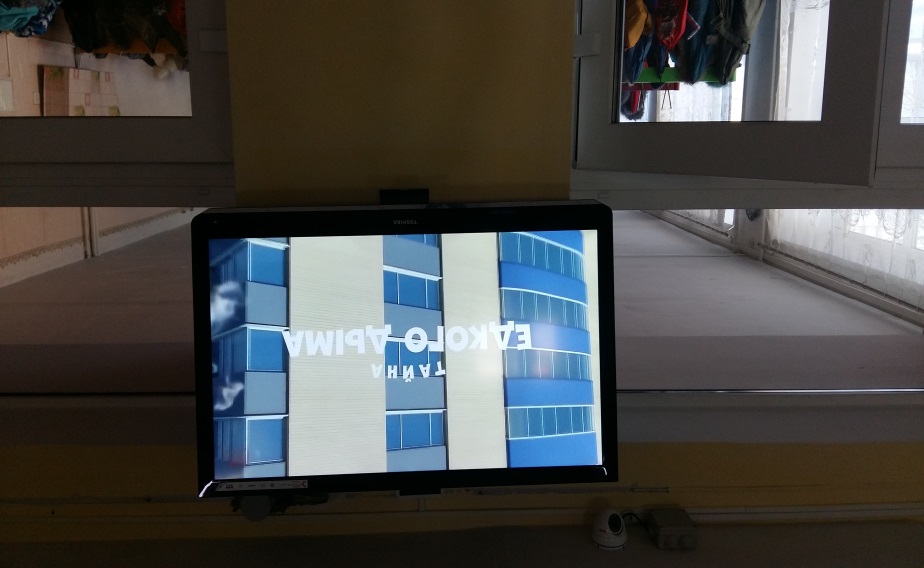 акция «Сообщи, где торгуют смертью»;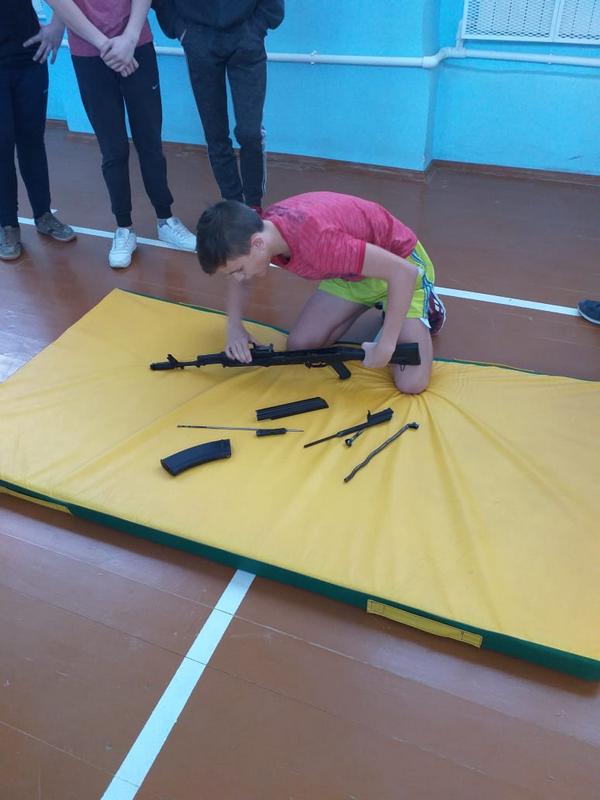 Финальные районные соревнования по баскетболу;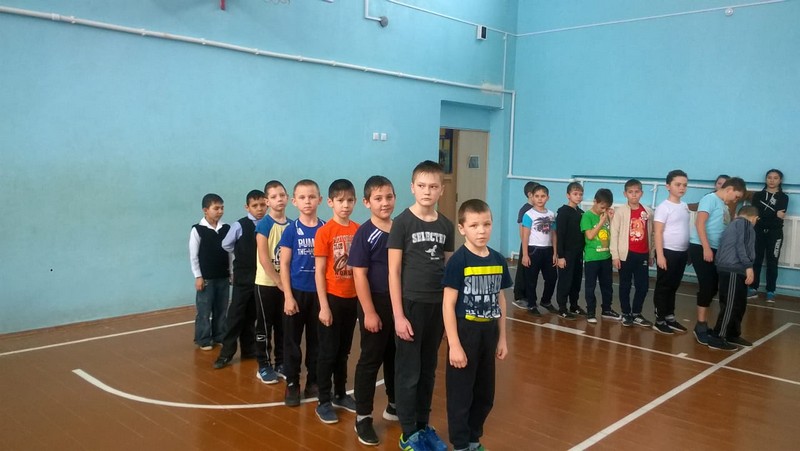 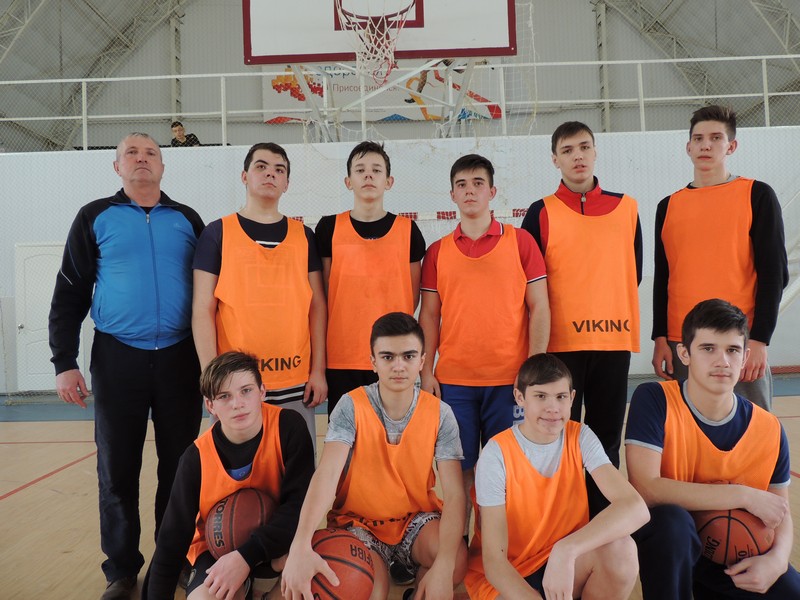 Районные военно-спортивные соревнования «К защите Родины готов!»;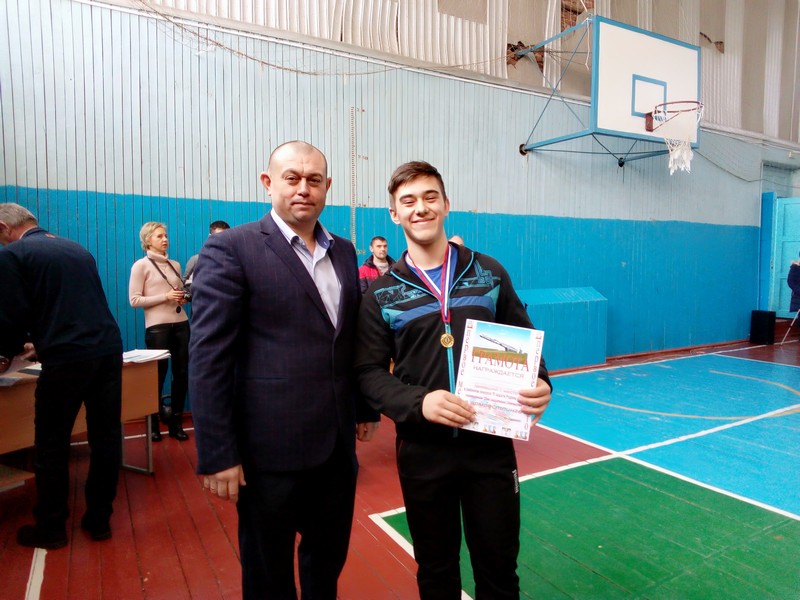 Работа проект "Всеобуч по плаванию";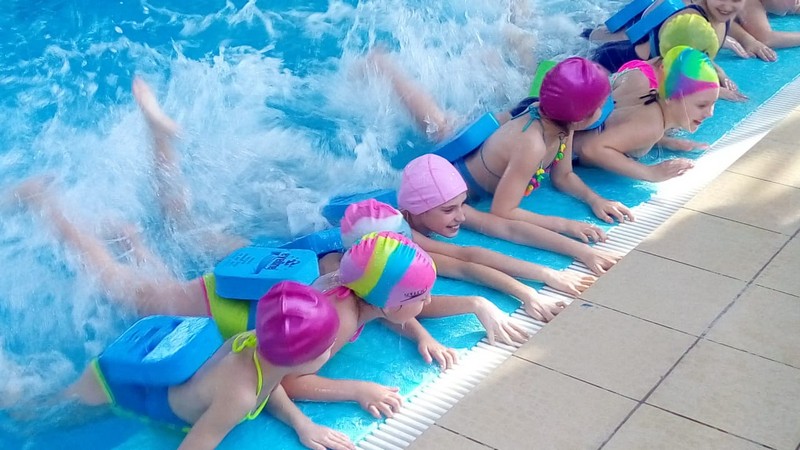 Месячник «Организация правильного питания»;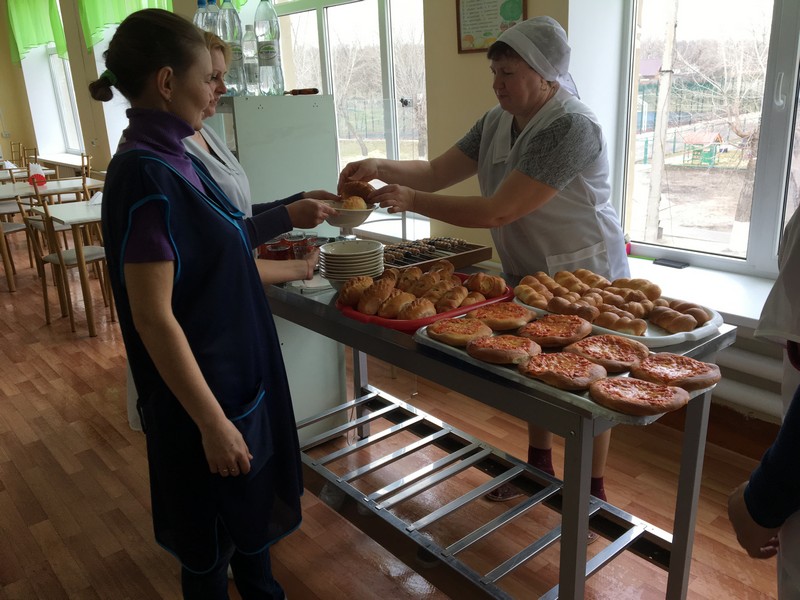 Акция «Здоровье в порядке, спасибо зарядке!»;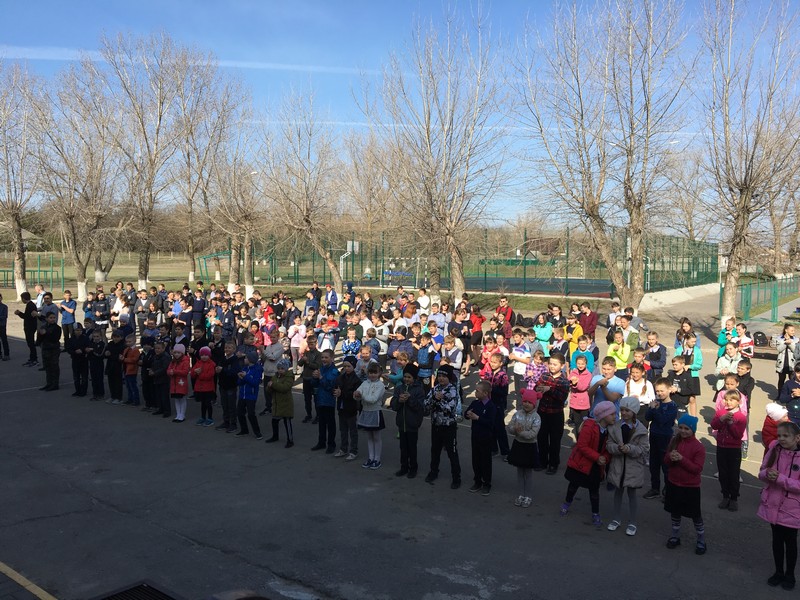 Месячник волонтерского движения;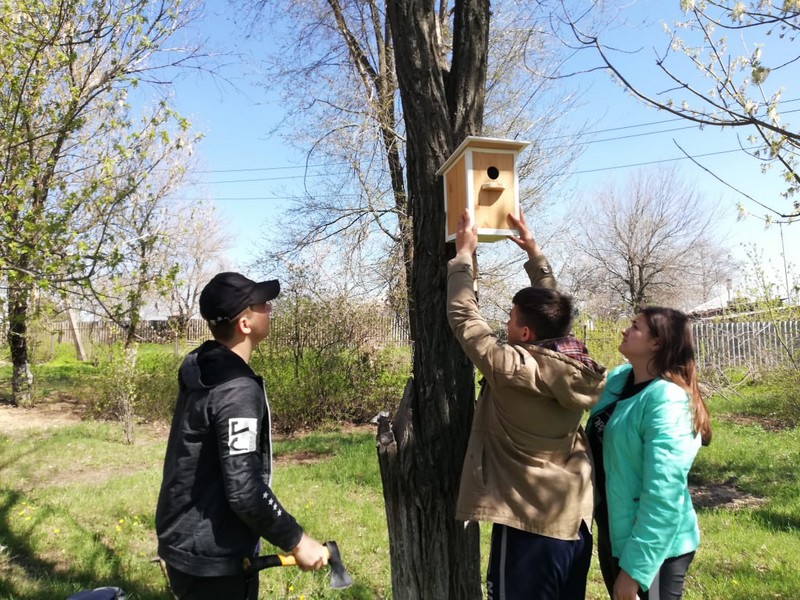 Часовой бег «Испытай себя»;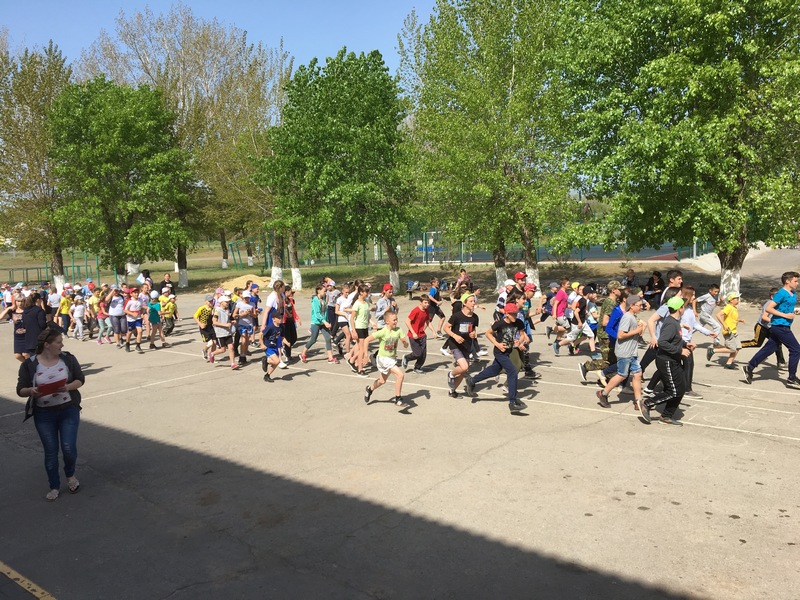 День Здоровья;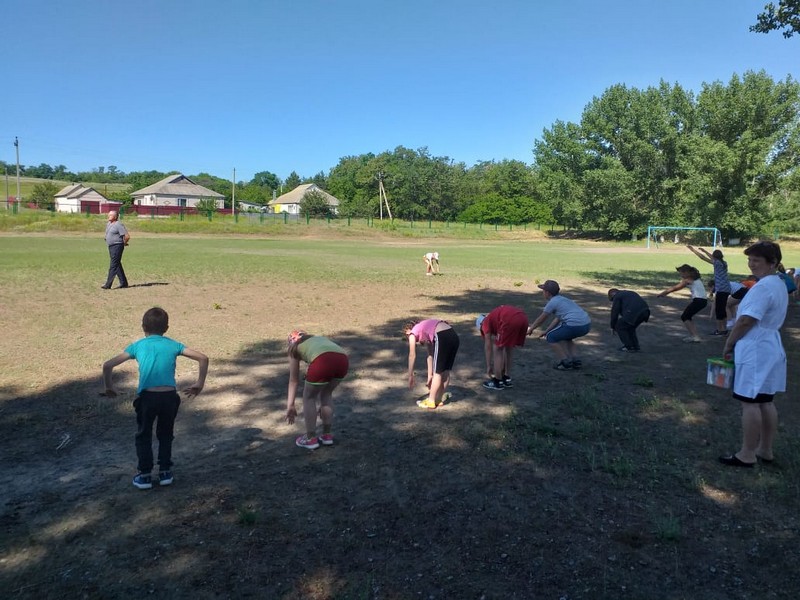 Организация работы ЛОЛ «Солнышко».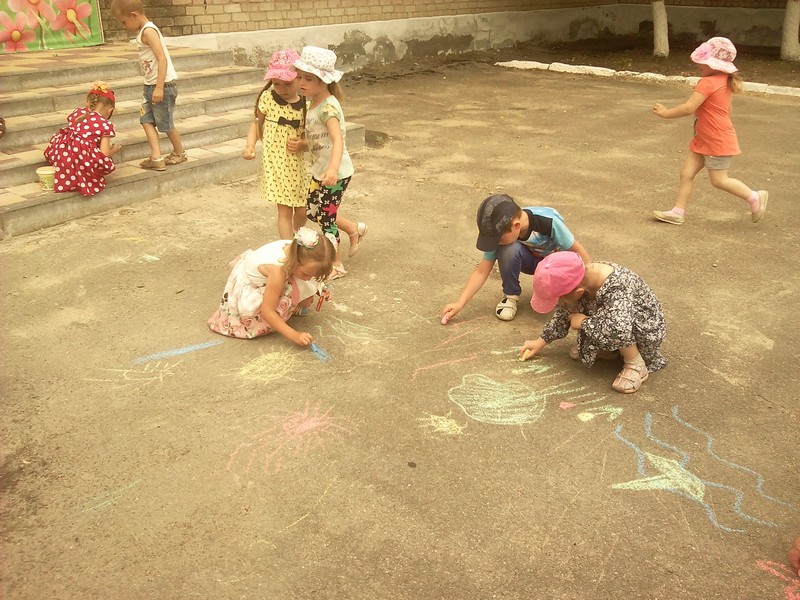 Итогом систематической работы являются следующие результаты:Приложение №1«Думай о здоровье» - школьная медсестра Машкова Г.В.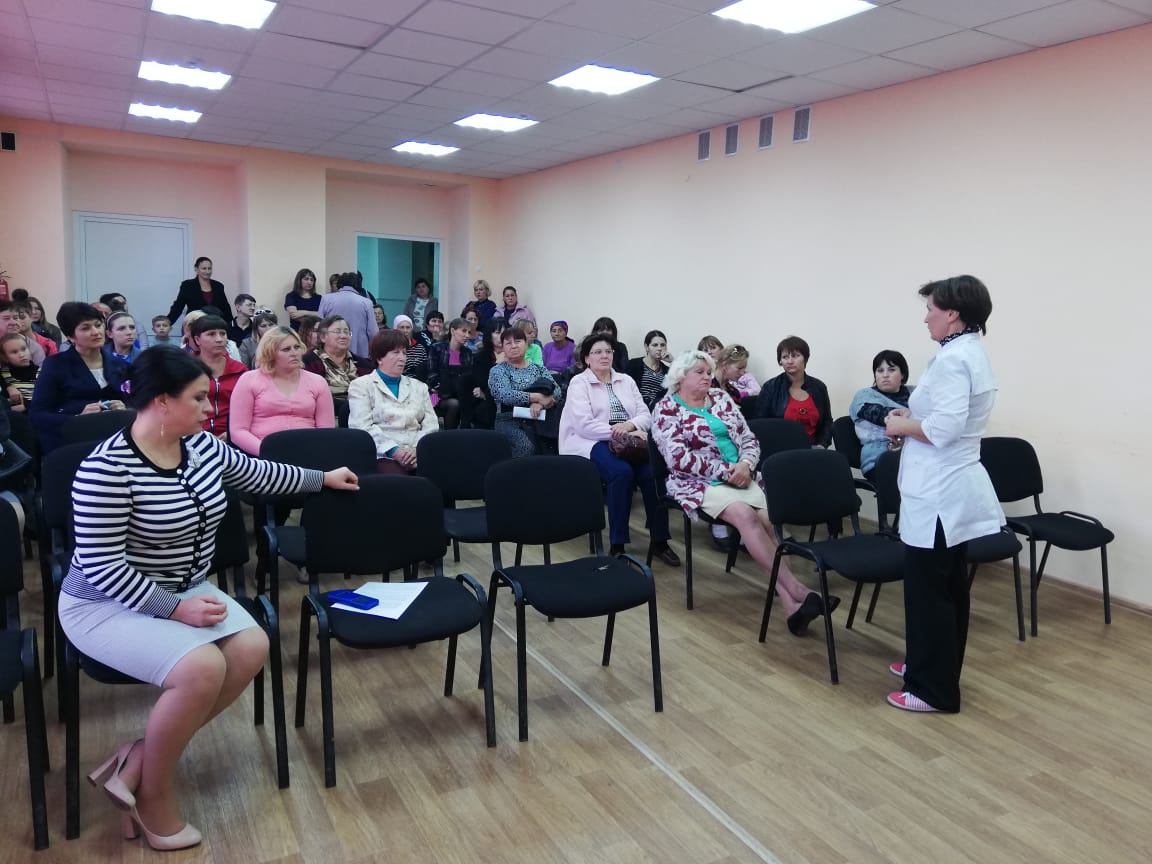 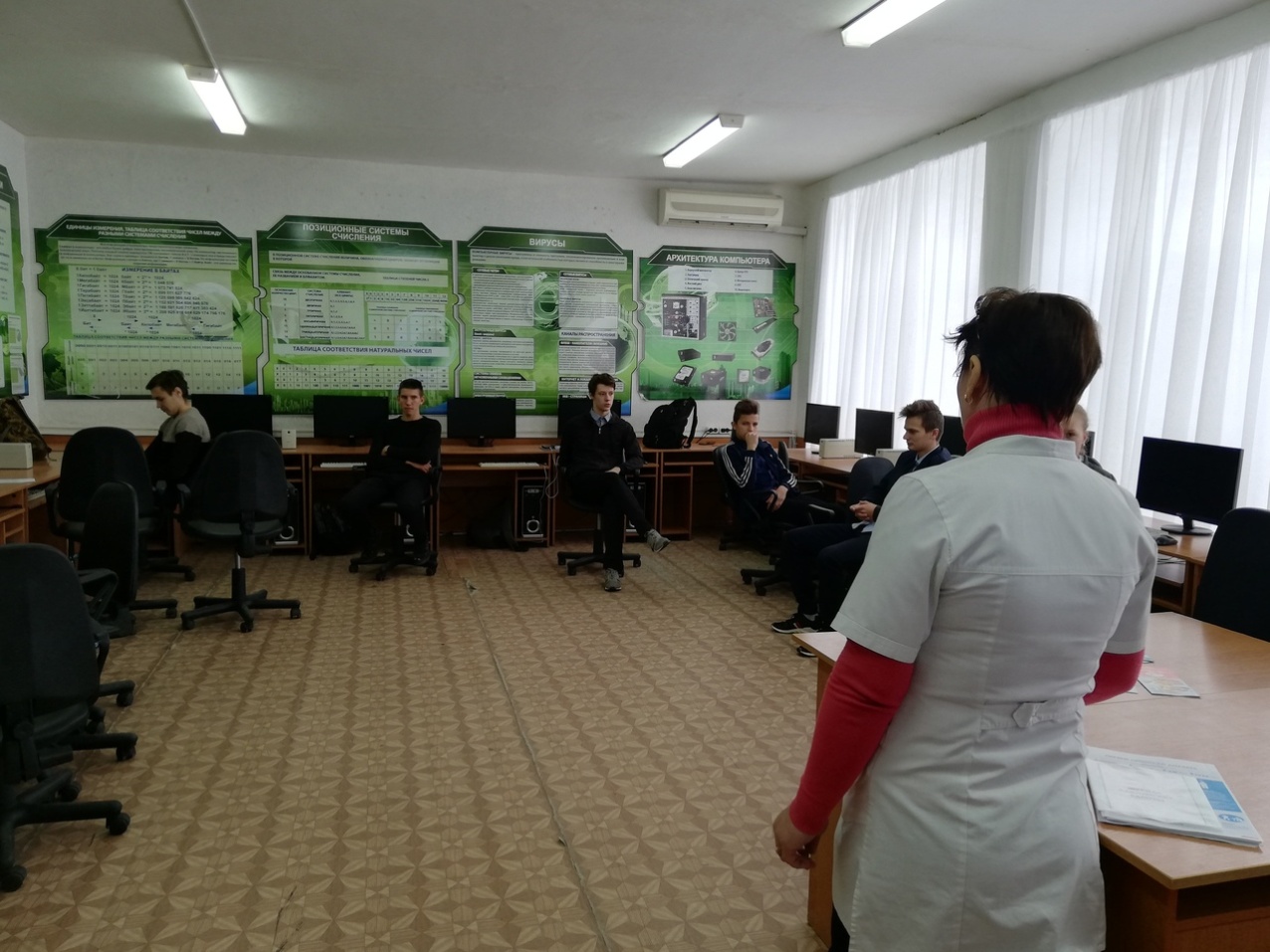 «Нет вредным привычкам» - врач-терапевт Киреева В.П.«Права и обязанности подростков» - волонтерский отряд «Юность»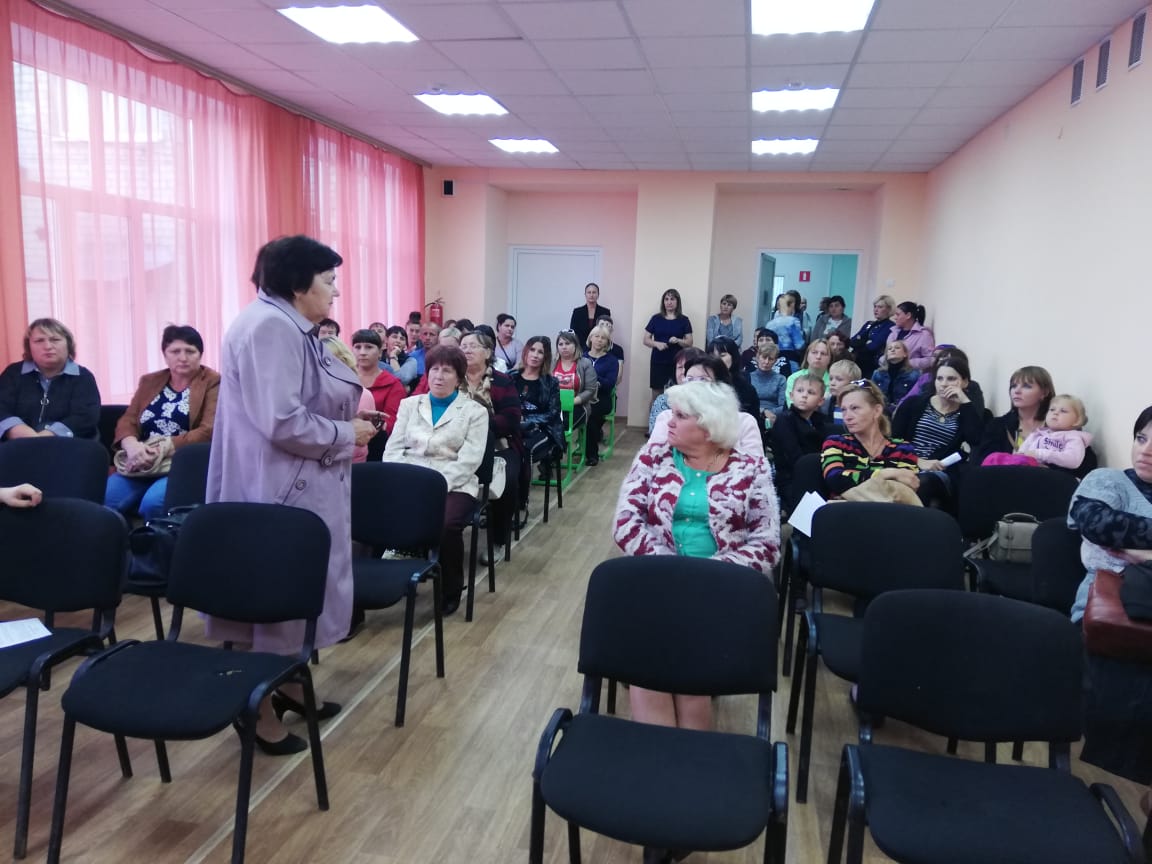 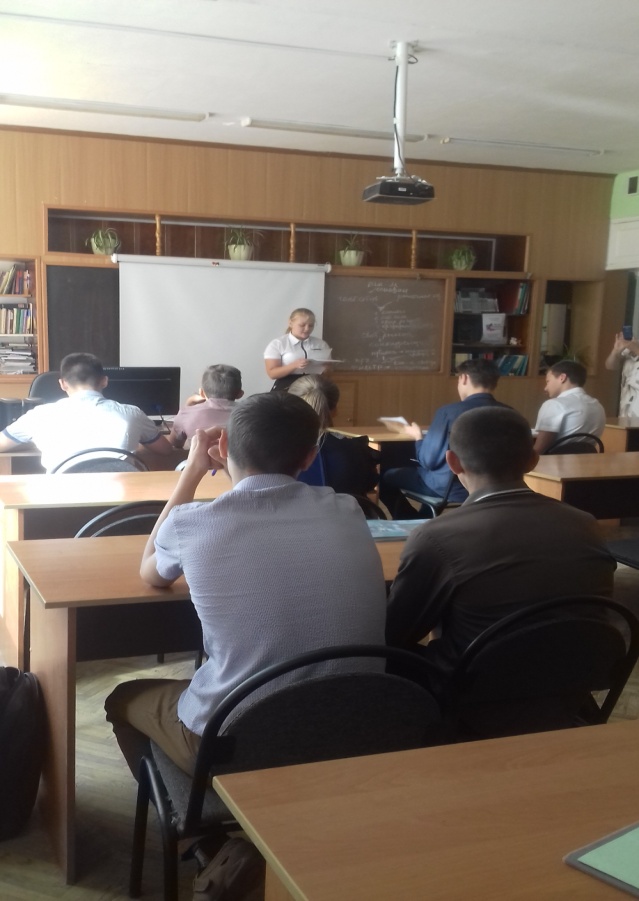 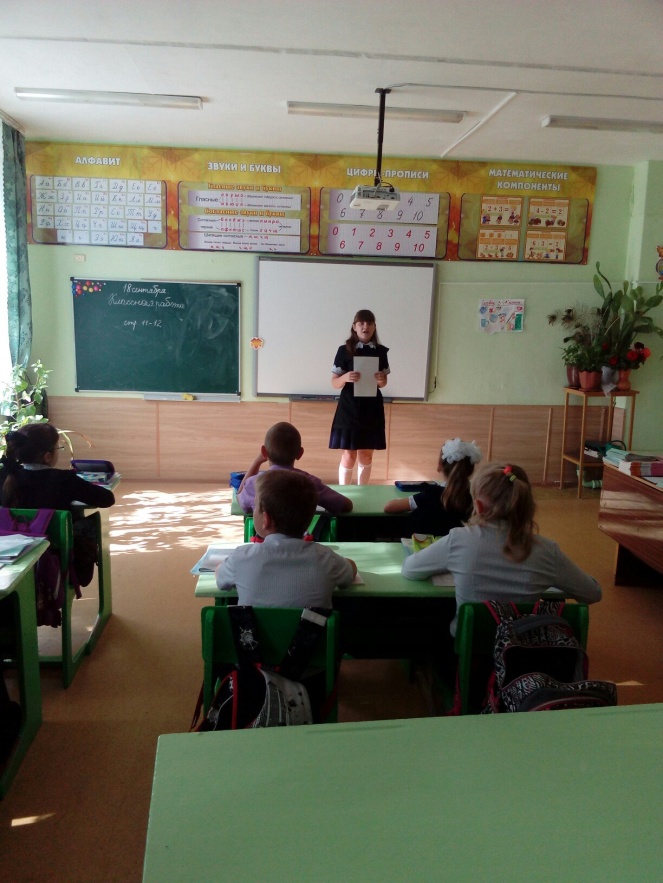 «Здоровое поколение. Жизнь без наркотиков» - врач-педиатр Каримов А.У.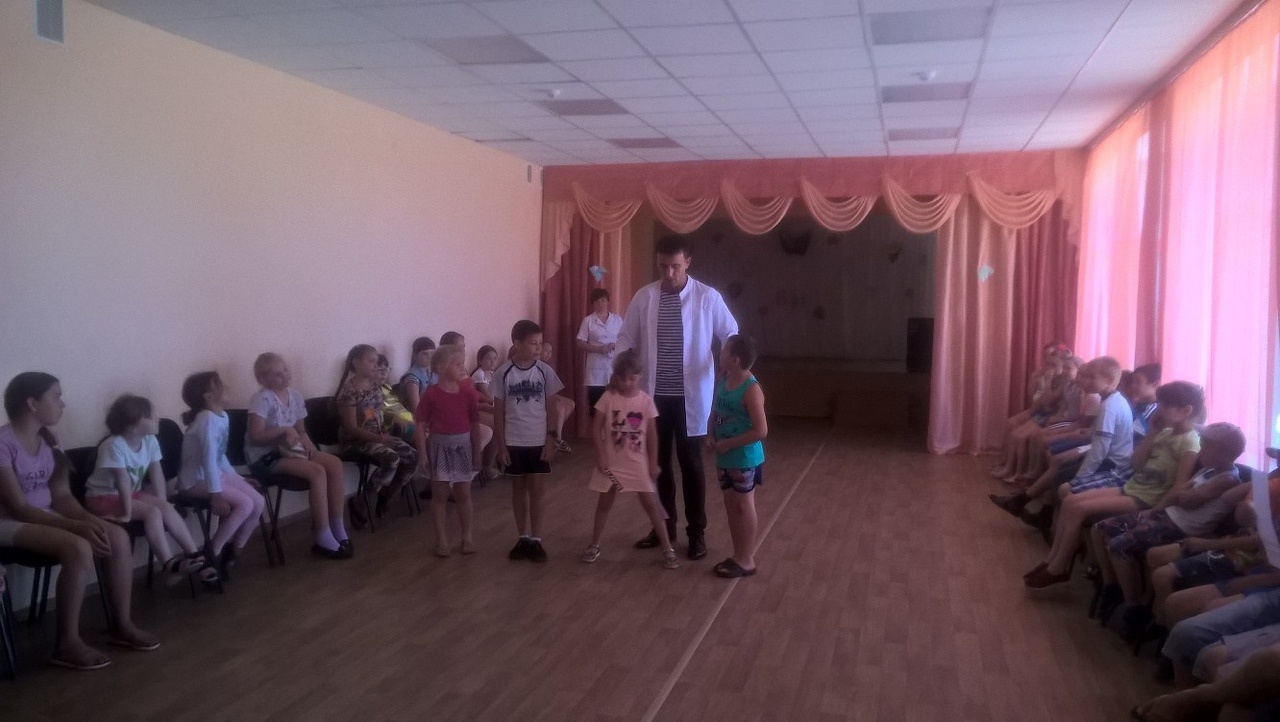 Приложение №2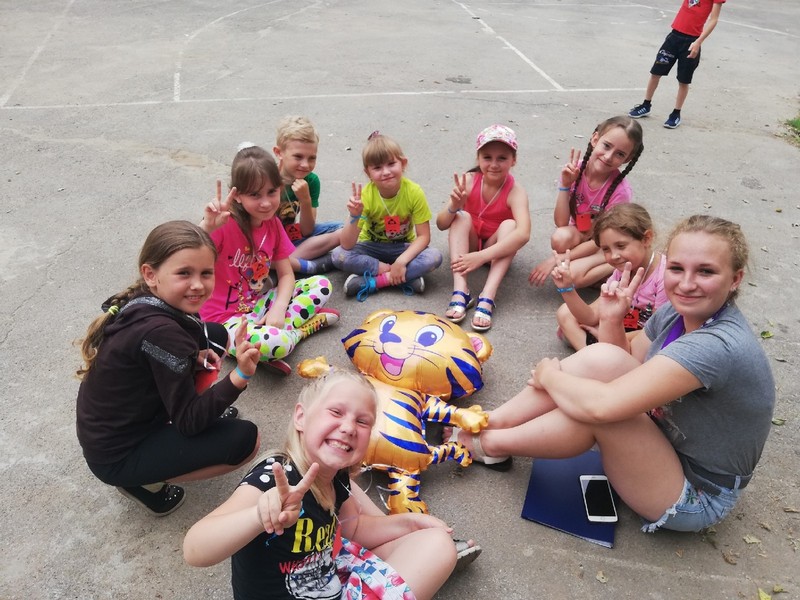 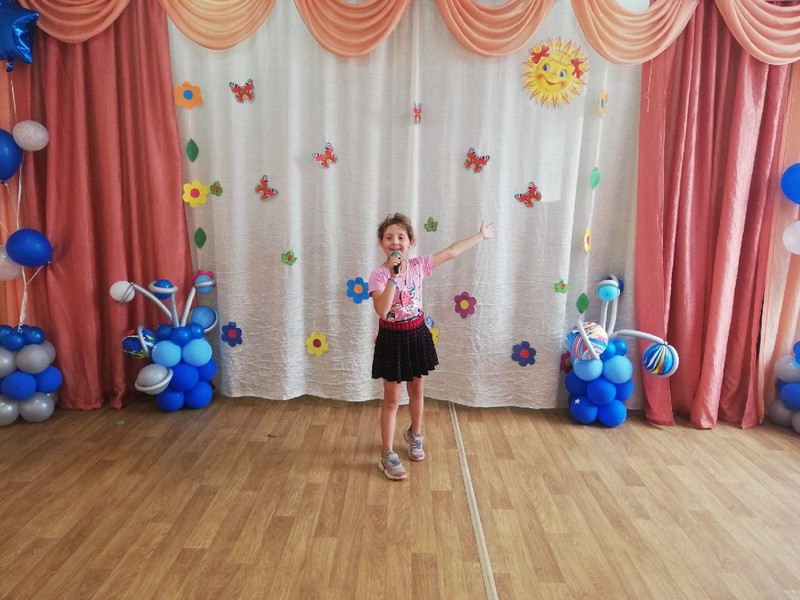 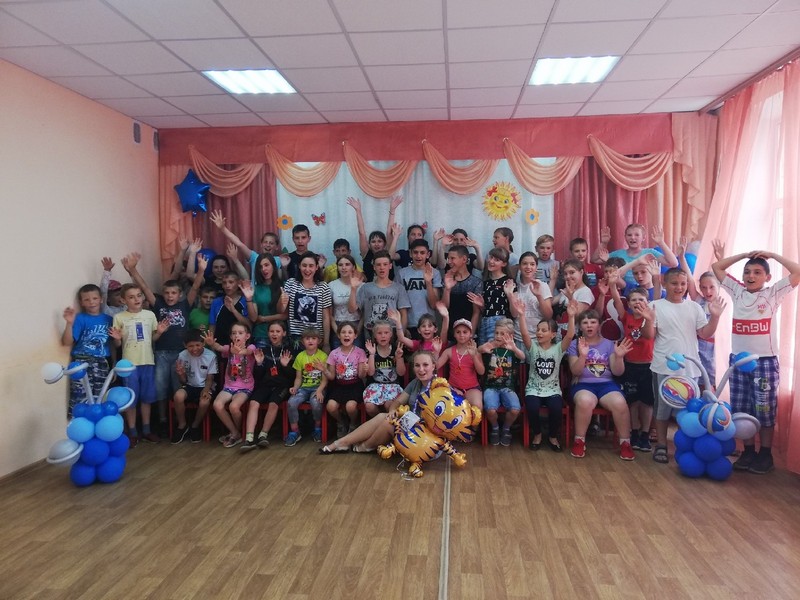 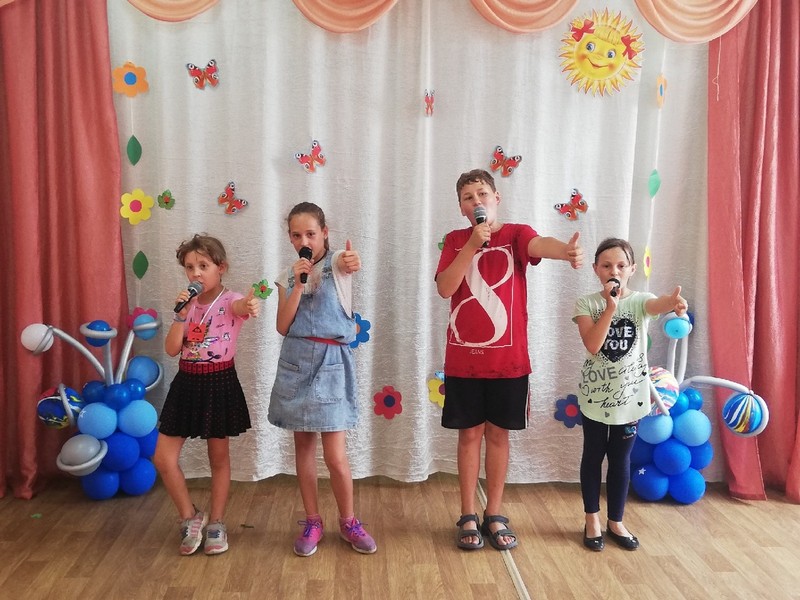 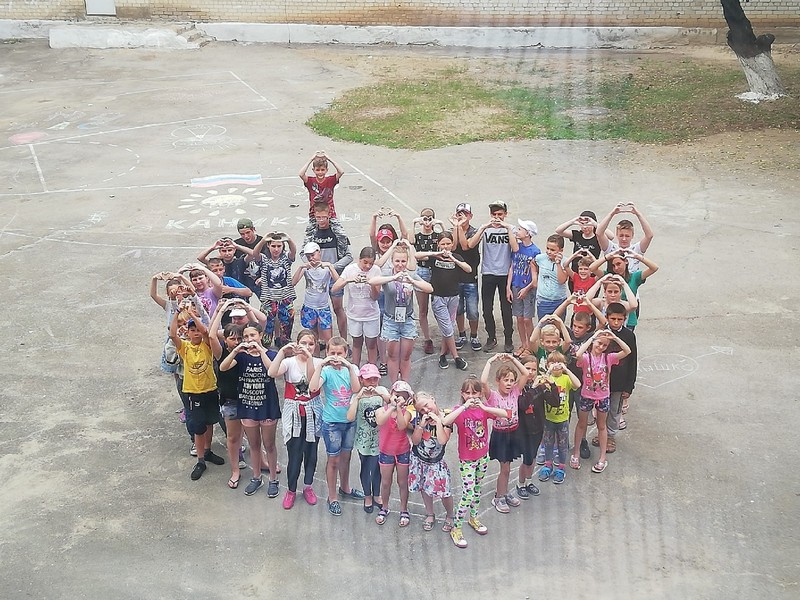 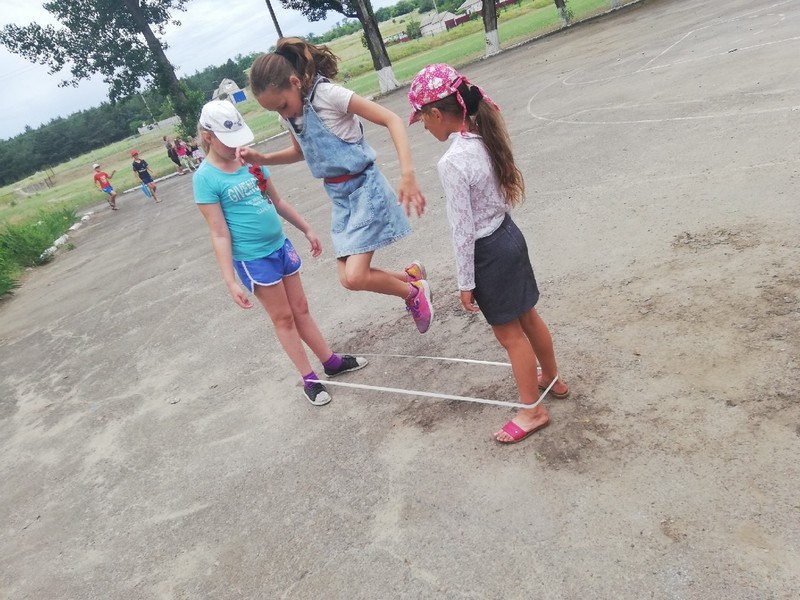 1. Представленные материалы имеют следующую структуру:1. Нормативно-правовая база по профилактике наркоманииСтр. 52.1 БЛОК. Информация об эффективных и инновационных мероприятиях, реализованных в 2019 году, направленных на распространение в подростково-молодежной среде здорового образа жизни, позитивных жизненных ценностей, формирование нравственного иммунитета к потреблению наркотиков, зависимому поведению (описание, количественные и качественные показатели, фотоотчет).Стр. 63.  2 БЛОК. Информация о новых методах и формах организации профилактики наркомании в образовательной организации (описание, количественные и качественные показатели, фотоотчет, копии нормативных и организационных документов, отражающих использование эффективных способов управления антинаркотической деятельностью).Стр. 184. 3 БЛОК. Результаты деятельности образовательной организации по развитию полезной деятельности, отдыха и оздоровления детей и молодежи, включая организацию оздоровительных лагерей для детей и подростков, организацию участия населения в профилактических мероприятиях (описание, количественные и качественные показатели, фотоотчет).Стр. 245.  Приложения № 1, 2, 3, 4Стр. 362. Перечень конкретных мероприятий, реализованных в 2019 году в образовательном учреждении и приведенных в представленных материалах2. Перечень конкретных мероприятий, реализованных в 2019 году в образовательном учреждении и приведенных в представленных материалахСпортивные соревнования по баскетболу Стр. 16Стр. 29-35Неделя Добра Стр. 16Стр. 29-35Акция «Здоровье в порядке, спасибо зарядке!» Стр. 16Стр. 29-35День здоровья Стр. 16Стр. 29-35Часовой бег «Испытай себя» Стр. 16Стр. 29-35День солидарности в борьбе с терроризмом Стр. 16Стр. 29-35Акция «Большой хоровод дружбы» Стр. 16Стр. 29-35Декадник «Мы за ЗОЖ»Стр. 16Стр. 29-35Соревнования «Веселые старты»Стр. 16Стр. 29-35Спортивные соревнования по футболу и баскетболу «Спорт против наркотиков»Стр. 16Стр. 29-35Дни здоровья «Мы – за ЗОЖ!»Стр. 16Стр. 29-35Интерактивные уроки.Стр. 16Стр. 29-35Спортивные праздники «Будущее за нами»Стр. 16Стр. 29-35Конференции «Знание-ответственность-здоровье!»Стр. 16Стр. 29-35День большой профилактики для учащихся.Стр. 16Стр. 29-35Информационный час «В нашей жизни нет места наркотикам!»Стр. 16Стр. 29-353. Общая информация об организации антинаркотической работы 3. Общая информация об организации антинаркотической работы Название антинаркотической программы/подпрограммыПрограмма профилактики употребления ПАВКоличество крупных тематических антинаркотических мероприятий, реализованных в  конкурсном году 10Вовлеченность учащихся в антинаркотическую деятельностьВовлеченность учащихся в антинаркотическую деятельностьКоличество учащихся в образовательном учреждении236Количество учащихся, организовывавших и/или проводивших мероприятия, направленные на профилактику наркомании и зависимого поведения 10Количество молодежи, посетившей мероприятия, направленные на профилактику наркомании и зависимого поведения 79 Формы  профилактической деятельности, используемые  в работе с несовершеннолетними и семьями «группы риска» Сравнительный анализ Указываются данные на начало/конец конкурсного годаКоличество семей «группы риска», состоящих на: - внутришкольномучете;- социальном сопровождении;-банке семей, находящихся в социально-опасном положении.2/23/34/3Количество несовершеннолетних «группы риска», состоящих на:- внутришкольномучете;-ПДН;-КДН и ЗП (отдельно выделить учащихся состоящих на учетах за распитие спиртных напитков, употребление психоактивных и наркотических веществ)2/20/00/3Итоги психологического тестирования (всего чел., прошли тестирование, проводимая работа)115тренинговые занятия, профилактической направленности, беседы с учащимисяРезультаты проведения в течение конкурсного года информационных кампаний антинаркотической направленностиРезультаты проведения в течение конкурсного года информационных кампаний антинаркотической направленностиКоличество газетных статей антинаркотической направленности опубликованных в местной прессе с подачи образовательного учреждения-Количество статей в Интернете антинаркотической направленности опубликованных с подачи образовательного учреждения-ДополнительноДополнительноКоличество раздаточных материалов антинаркотической  тематики выпущенных образовательным учреждением в  конкурсном году125стр. 36-37Количество  общественных объединений вовлеченных в антинаркотическую работу образовательным учреждением в конкурсном годуЗдесь необходимо указать количество и название  данных общественных объединений№Название мероприятияСроки1Выявление обучающихся, употребляющих ПАВСентябрь2Оформление стенда «Против общей беды»Октябрь3Проведение профилактических классных часов (профилактика употребления ПАВ, о правильном питании, о предупреждении заболевания СПИДом и т.п.)1 раз в четверть4Проведение Дней здоровьяСентябрь,май5Проведение соревнований «Веселые страты» среди учащихся 1 -4 классовСентябрь6Проведение военно-спортивных игр «Зарница» среди учащихся 5-7 классов и «Орленок» среди учащихся 8-10 классовСентябрь7Проведение общешкольных соревнований по мини-футболу «Спорт против наркотиков»Декабрь8Проведение общешкольных соревнований по баскетболу «Мы – за ЗОЖ!»Январь9Работа спортивных секцийВ течение года10Проведение акций «Мы за здоровье», «Скажи ПАВ – НЕТ!», «Жизнь со знаком +»(презентации)Январь(в рамках декадника ЗОЖ)Международный день отказа от куренияНоябрьСерия бесед «Кто он, юный наркоман?», «В объятиях табачного дыма»В течение года11Тренинги здорового образа жизниПо плану работы педагога- психолога12Круглый стол:«Что нужно знать о наркомании и токсикомании» (8-11 классы);«Как бороться с вредными привычками» (5-7 классы).Январь(в рамках декадника ЗОЖ)13Конкурс плакатов «Здоровым быть здорово!», «Скажи ПАВ – НЕТ!», «Здорова нация - здорова планета»Январь (в рамках декадника ЗОЖ)14Встреча с инспекторами ПДН, КДНпо согласованию15Проведение единых классных часов, посвящённых:Международному Дню отказа от курения (23 ноября);Всемирному дню борьбы со СПИДом (1 декабря);Дню борьбы с наркоманией и наркобизнесом (1 марта);Всемирному дню здоровья (7 апреля);Дню памяти погибших от СПИДа (19 мая);Всемирному Дню без табака (31 мая).В течение года16Конкурсы:плакатов «Шаг за шагом к погибели»;стенных газет «Наркомания – бич цивилизации»;антирекламы табакокурения, алкоголизма, наркомании.НоябрьМартЯнварь17Акции:«Лучше конфета, чем сигарета!»; «Спасибо – нет!»;«Здоровым быть модно!».В течение года18Проведение тематических общешкольных и классных родительских собраний, лекториев, индивидуальных бесед.Согласно плану работы школы)19Выявление неблагополучных семей и работа с семьями, где родители систематически употребляют спиртные напитки.В течение года20Изучение условий и причин возникновения вредных привычек у подростков:посещение семей учащихся;тестирование, анкетирование родителей и детей;поиск педагогических рекомендаций, повышающих эффект отказа от вредных привычек.В течение года21Организация и проведение бесед медицинской сестройСентябрь, май22Обучение педагогов формам, методам и приемам антитабачной, антиалкогольной, антинаркотической пропаганды.Согласно плану работы МО23Круглые столы, семинары по профилактике злоупотребления ПАВ и формированию здорового образа жизни обучающимися школыСогласно плану работы МО24Заседания МО классных руководителей по вопросам профилактики употребления ПАВ и формирования здорового образа жизни.Согласно плану работы МОНазваниеАудиторияОписание занятияТематические всеобучиТематические всеобучиТематические всеобучи«Факторы риска и факторы защиты подростковой зависимости»(февраль)5-9 классыПричины, условия формирования, генетическая предрасположенность к употреблению ПАВ, личностные, семейные, макросоциальные факторы риска и защиты от употребления ПАВ.«Вопросы родителей о наркомании»(май)6-11Тематика лекций для родителей.“Стоит задуматься, или крайне тревожная статистика”. “Опасные заблуждения, или что мы думаем о наркотиках”. “Формирование пристрастия к наркотикам, или почему подростки принимают наркотики”. “Семья и наркотики, или влияние дисгармоничных семейных отношений на подростковую наркоманию”. Общешкольное родительское собрание(ноябрь)1-11«"Спайсы". Вред наркотических веществ» с приглашением сотрудника УУП ОМВД по Тацинскому району Острикова Д.И. (ноябрь, 2016 г.).НазваниеОписание  занятия«Организация работы с девиантными детьми»Лекция с презентацией «система работы с трудными детьми», изучение особенностей девиантных детей, анализ себя  как профессионала. «Подходы к профилактике употребления ПАВ»Подходов к профилактике ПАВ среди несовершеннолетних, условия, при которых профилактика оказывается более эффективной.«Факторы риска, факторы защиты употребления ПАВ»Факторы риска приобщения кПАВ и факторы защиты от ПАВ, которые можно применить к школе и семье, способы реализации факторов защиты.«Вопросы здорового образа жизни»Знакомство с тренингом как активной формой работы в процессе обсуждения вопросов здорового образа жизни.«Психологическое здоровье»Определение психологического здоровья, значимость для физического здоровья, способы поддержания, техники поддержания психического здоровья. «Профилактика и преодоление стрессов»Раскрывает теоретические основы по теме «Стресс», предлагаются релаксационные упражнения, упр-ия на снятие стресса.«Секреты эффективной педагогики»Понимание своих психологических установок и их связи с профессиональной деятельностью.Тема тренингаЦель тренингаКлассКоличествообучающихся«Скажем «Нет» наркотикам»Цель: обозначить проблемы, связанные с наркоманией и предупреждение первого употребления ПАВ.820«Мы выбираем жизнь»Цель: формирование убеждения, что употребление ПАВ является ложным способом решения жизненных проблем; повысить уровень информированности подростков по проблемам, связанным с ПАВ; выработать навыки, предотвращающие употребление ПАВ.928«Да здравствует жизнь»Цель:обозначить проблемы, связанные с наркоманией, предупреждение первого употребления наркотиков и других психоактивных веществ.718«Сплочение коллектива»Цель: сплочение объединения, создание благоприятного психологического климата, преодоление барьера в межличностных отношениях, развитие коммуникативных навыков619«Я достигну успеха!»Цель: осознать важность целей, отражающих твои потребности и мотивы, изучить способы достижения поставленных целей, произвести самоанализ107ДиагностикаЦель диагностикиКоличество обучающихсяДиагностика уровня тревожности обучающихсяВыяснить характер и уровень тревожности у детей младшего и среднего звена 55Диагностика состояния агрессииВыявления состояния агрессии и враждебности45Диагностика изучения умственного развития обучающихсяИзучить уровень умственного развития обучающихся15№ п/пТема анкетыКоличество обучающихся2Что ты знаешь о табакокурении?653Наркотики и подросток494Мое отношение к наркотикам 615Отношение учащихся к здоровью и здоровому образу жизни 43№ п/пТема встречиПрисутствующиеСроки проведения1«Думай о здоровье»Школьная медсестра Машкова Г.В.Октябрь 20192«Нет вредным привычкам»Врач-терапевт Киреева В.П.Март 20193«Права и обязанности подростков»Волонтерский отряд Апрель 20194«Здоровое поколение. Жизнь без наркотиков»Врач-педиатр Каримов А.У.Июнь 2019№ п/пТема собранияКлассный руководительКоличество участников1Телевизор в жизни семьи и обучающихсяСтенькина С.А.182Домашние обязанности младшего звенаПольшинская В.У.133Детская агрессивность и ее причиныЧерникова М.С.124Кодекс семейного здоровьяБелоус Н.В.156Праздность и досуг – два совершенно разных понятияКильдюшова А.Ю.157Воля и пути ее формирования у учащихсяГрицко Т.Н.139Подросток в мире  вредных привычекБойко К.А.710Роль самооценки в формировании личностиКовалева О.Н.1211Здоровый образ жизни. Несовместимость здоровья и вредных привычекБогомолова Е.Н.Ковалева О.Н.Грицко Т.Н.Польшинская В.У.Всего 13012Психологические особенности старшего подросткового возрастаБойко К.А.14№Кружок, секцияКоличество учащихся1Баскетбол (девушки, ДЮСШ)172Мини - баскетбол (девочки)153Баскетбол (мальчики-девочки)164Баскетбол (юноши)155Мини - футбол156Футбол (кружок школы)157Баскетбол (юноши – девушки, ДЮСШ)158Баскетбол  (девушки, ДЮСШ)159Баскетбол (юноши)1510Легкая атлетика (юноши – девушки, ДЮСШ)1511Рукопашный бой (юноши – девушки, ДЮСШ)15Направление Количество участниковОрганизация отдыха в загородных лагерях и санаториях25 челОрганизация отдыха обучающихся в пришкольном лагере дневного пребывания «Солнышко»:72 чел.Обучающиеся, склонные к употреблению наркотических веществ.0Обучающиеся, склонные к систематическому пропуску занятий и бродяжничеству.0Обучающиеся, состоящие на учете в КДН и ЗП (на январь 2019г.)0Обучающиеся, состоящие на учете в КДН и ЗП (на  июнь 2019г.)0Семьи, находящиеся на учете в муниципальном банке данных «Неблагополучных семей».3